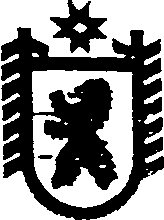 Республика КарелияАДМИНИСТРАЦИЯ СЕГЕЖСКОГО МУНИЦИПАЛЬНОГО РАЙОНАПОСТАНОВЛЕНИЕот  12  мая  2017  года  №  298 СегежаО внесении изменения в План проведения плановых проверок за соблюдением трудового законодательства и иных нормативных правовых актов, содержащих нормы трудового права, в отношении муниципальных учреждений Сегежского муниципального района на 2017 годАдминистрация Сегежского муниципального района     п о с т а н о в л я е т: 1. Внести в План проведения плановых проверок за соблюдением трудового законодательства и иных нормативных правовых актов, содержащих нормы трудового права, в отношении муниципальных учреждений Сегежского муниципального района на 2017 год (далее - План), утвержденный постановлением администрации Сегежского муниципального района от 14 февраля 2017 г. № 92 (в редакции постановления                      от 20 апреля 2017 № 255) следующие изменения:1) в строке 3 в графе  «дата начала и окончания проведения плановой проверки» цифры «24.04.2017-12.05.2017» заменить цифрами «13.06.2017-23.06.2017»;            2) в строке 4 в графе  «дата начала и окончания проведения плановой проверки» цифры «24.04.2017-12.05.2017» заменить цифрами «13.06.2017-23.06.2017».    2. Отделу информационных технологий и защиты информации администрации Сегежского муниципального района (Т.А. Слиж) обнародовать настоящее постановление путем размещения официального текста настоящего постановления в информационно-телекоммуникационной сети «Интернет» на официальном сайте администрации Сегежского муниципального района  http://home.onego.ru/~segadmin.               Глава администрации 	Сегежского муниципального района                                                                   И.П.ВекслерРазослать: в дело, УД, УО, Е.Н.Антоновой.       